
ST. JOSEPH’S UNIVERSITY, BENGALURU -27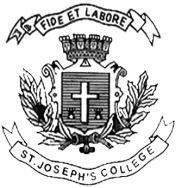 B.VOC. VISUAL MEDIA AND FILMMAKING – III SEMESTERSEMESTER EXAMINATION: OCTOBER 2023(Examination conducted in November /December 2023)VOF 3223: New Media Skills(For current batch students only)Time: 2 Hours								    Max Marks: 60This question paper has ONE printed page and THREE partsPART AWrite short notes on any FIVE in 100 words each. 			    (5X5=25)1. Digital immigrant vs digital native2. Vlogging3. Podcasting4. LinkedIn5. Snapchat6. Clicktivism PART B Answer any TWO of the following in 250 words each.        		   (2X10=20)7. How can Instagram be optimized to showcase your work as an aspiring filmmaker?8. What is Web 2.0? Explain its features.9. How has X (formerly Twitter) brought about an era of produsage?  PART C Answer any ONE of the following in 350 words.  		                (1X15=15)10. How have the rise of streaming services altered the consumption of television content?11. How does Google carry out economic surveillance of its users? 